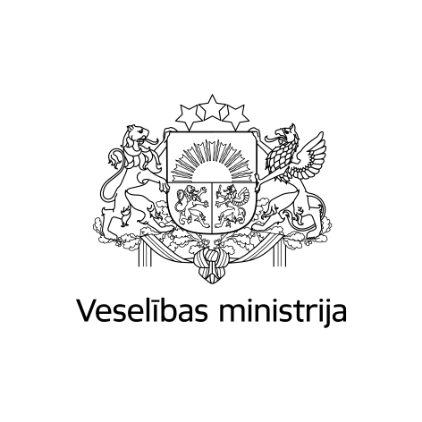 30.07.2021. Nr. 08-01/ 277Vakcinācijas loterijā varēs laimēt 100 000 eiroLatvijā tiks rīkota Vakcinācijas loterija ar iespēju laimēt no 100 līdz pat 100 000 eiro. Pretendēt uz laimestiem varēs visi iedzīvotāji, kuri izlozes brīdī būs Latvijā vakcinēti pret Covid-19 vismaz ar vienu vakcīnas devu.“Vakcinācijas process šobrīd norit cik vien iespējams tuvu cilvēka ikdienas gaitām. Pote tirdzniecības centrā, vakcinētājs dzīvesvietā, individuāls zvans senioram un tagad arī vakcinācijas loterija ir tikai daļa no apjomīga pasākumu kopuma, kuru īstenojam, lai uzrunātu iedzīvotājus vakcinēties pret Covid-19 un atgriezties ierastajā dzīvē,” saka veselības ministrs Daniels Pavļuts.Nedēļas izlozesIk nedēļu 5 cilvēki no katra Latvijas reģiona (atbilstoši deklarētajai dzīvesvietai) tiks pie vērtīgiem naudas laimestiem 2500, 2500, 5000, 5000 un 10000 eiro vērtībā.Ik nedēļu 5 seniori vecumā virs 60 gadiem no katra Latvijas reģiona (atbilstoši deklarētajai dzīvesvietai) varēs laimēt katrs 1000 eiro.Ik nedēļu tiks izlozētas 150 simts eiro naudas balvas. Loterijas noslēguma izlozeNoslēguma izlozē no katra Latvijas reģiona (atbilstoši dalībnieka deklarētajai dzīvesvietai) tiks izlozēti pieci dalībnieki, kuru starpā tiks laimēti divi 15 000 eiro, divi 25 000 eiro un viens 100 000 eiro laimests.Vakcinācijas loteriju organizēs un administrēs Nacionālais veselības dienests vakcinācijas kampaņas ietvaros un tā ilgs 12 nedēļas. Loteriju varēs vērot sabiedriskajos medijos -  televīzijas un radio ēterā, kā arī interneta platformā. Kopējais balvu fonds būs 720 000 eiro.Vakcināciju veicinošas loterijas ar dažādiem laimestiem tiek organizētas arī citviet Eiropas Savienībā, piemēram, Polijā un ASV.Rīkot vakcinācijas loteriju paredz Vakcinācijas loterijas likumprojekts, kuru šodien atbalstīja Ministru kabinets. Lai likums par Vakcinācijas loteriju stātos spēkā, tas vēl jāapstiprina Saeimā.Komunikācijas nodaļas vadītājsOskars Šneiderstālrunis: 67876008e-pasts: oskars.sneiders@vm.gov.lvKOMUNIKĀCIJAS NODAĻABrīvības iela 72, Rīga, LV-1011, tālr. 67876000, fakss 67876002, e-pasts vm@vm.gov.lv, www.vm.gov.lvKOMUNIKĀCIJAS NODAĻABrīvības iela 72, Rīga, LV-1011, tālr. 67876000, fakss 67876002, e-pasts vm@vm.gov.lv, www.vm.gov.lvKOMUNIKĀCIJAS NODAĻABrīvības iela 72, Rīga, LV-1011, tālr. 67876000, fakss 67876002, e-pasts vm@vm.gov.lv, www.vm.gov.lv